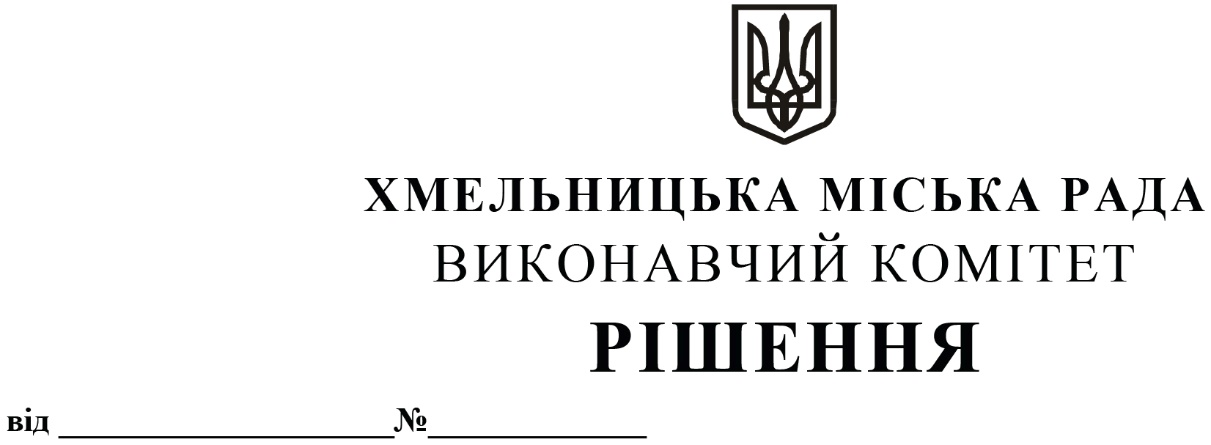 Про внесення на розгляд сесії міської ради пропозиції про  встановлення пільги щодосплати земельного податку для комунальних підприємств охорони здоров’я в  січні – грудні 2021 рокуРозглянувши звернення комунальних некомерційних підприємств охорони здоров’я, обласних некомерційних комунальних підприємств охорони здоров’я та Хмельницької обласної ради, керуючись ст. 52 Закону України «Про місцеве самоврядування в Україні», виконавчий комітет міської  ради ВИРІШИВ:Внести на розгляд сесії міської ради пропозицію про  встановлення пільги щодо сплати земельного податку в січні – грудні 2021 року, звільнивши від його сплати: Міські комунальні підприємства охорони здоров’я згідно додатку 1;Обласні некомерційні комунальні підприємства охорони здоров’я згідно додатку 2.    2. Контроль  за виконанням  рішення покласти на фінансове управління Хмельницької міської ради. Міський  голова	       		         				            О. СИМЧИШИН